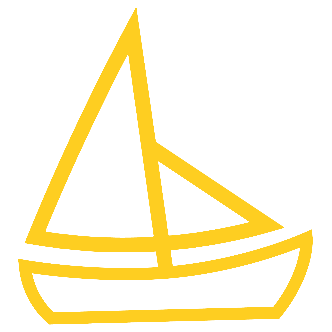 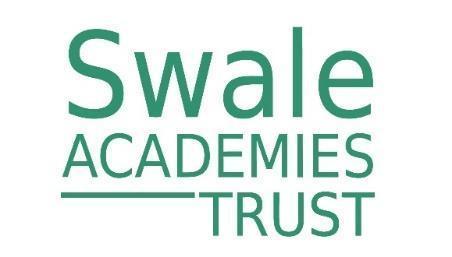 The Whitstable SchoolRecruitment PackExam Invigilator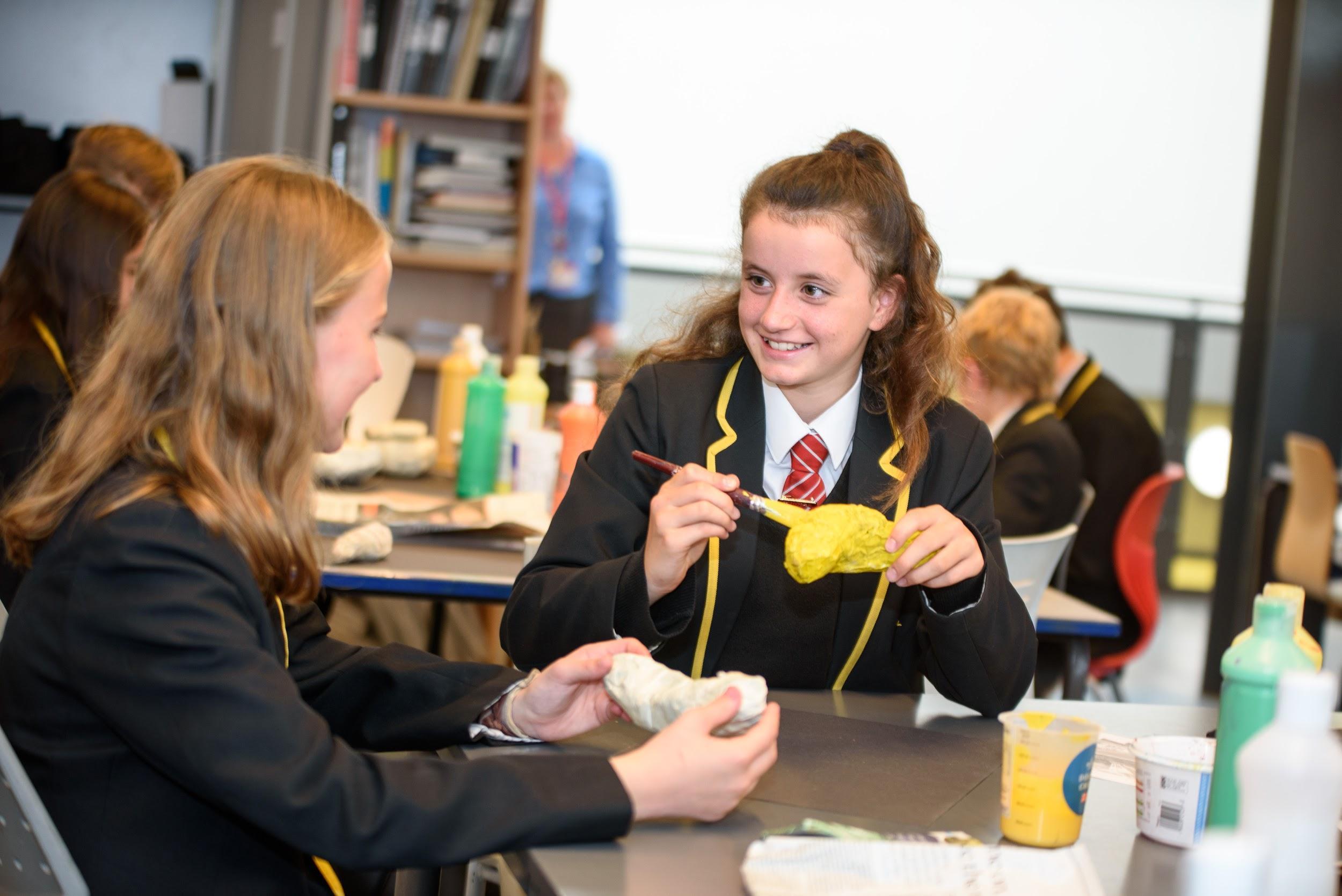 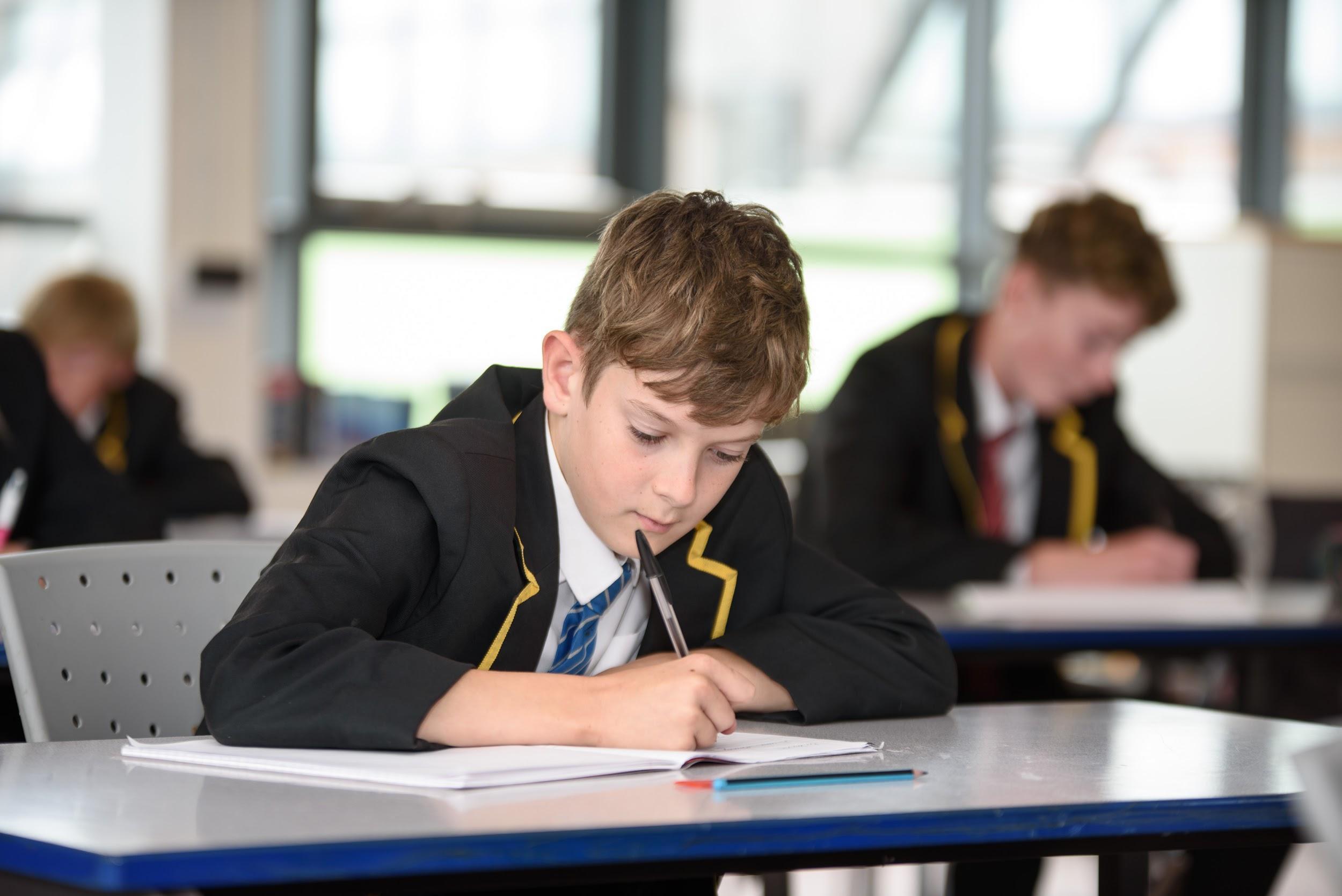 Bellevue RoadWhitstableKentCT5 1PXLetter from Ana Gibson – HeadteacherDear ApplicantI am delighted that you are interested in joining our amazing team at The Whitstable School.  In recent years, the school has gone from strength to strength and is now oversubscribed.  Our results have steadily improved over the last five years and parents and pupils are happy with the excellent education that the school provides.  Click here to view our prospectus.Whitstable is a highly desirable seaside town which is popular with tourists in the summer and commuters from London all year round.  Our children tend to walk to school and enjoy the beautiful views of the local coastline from many classrooms.  There is a thriving community in Whitstable and the town is well known for its commitment to the arts, hosting a writing festival each year as well as the annual ‘Oyster Festival’ visited by thousands.  Live music can be heard all year round and the school works with local groups to host events and workshops.Our motto is ‘Learn Locally, Think Globally’ and we are an International Baccalaureate school.  Students in our successful sixth form choose from a range of A Levels, vocational and IB courses. In recent years, pupils have visited a range of exciting international destinations.We have created a ‘knowledge curriculum with an Oracy focus’ and take every opportunity to encourage pupils to communicate and share ideas.  Our exhibition programme is entirely pupil led - local people visit to hear students debate, perform and discuss the issues of the day.  Our school has wonderful, purpose built facilities. Our permanent Exhibition Hall showcases pupils’ work from all subject areas. At The Whitstable School, we know all of our pupils and take the time to support and guide them towards targets and goals that are realistic and personalised.  Whilst grades are important, school is about so much more than academic achievement. We seek to celebrate our pupils’ talents and skills at every opportunity and are proud of what we achieve together as a school community. As a new colleague, we will make you feel welcome.  You will have a buddy and a ‘Menu of Learning Opportunities’ including CPD for induction, the chance to talk to senior colleagues about the work they do in school and opportunities to participate in learning walks to capture examples of great practice.  Our Schools Direct programme has record numbers of enthusiastic participants and there are programmes of CPD for staff at all stages of their careers.I look forward to hearing from you.  Please do not hesitate to contact me if you have any questions or would like to know more.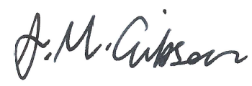 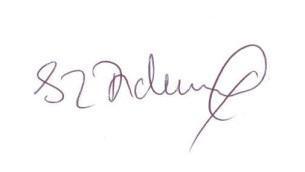 Ana Gibson                                                                              Suzanne DicksonHeadteacher                                                                           Executive HeadteacherLetter from Jon Whitcombe – Trust PrincipalDear Applicant, Thank you for your interest in this role within Swale Academies Trust. Swale Academies Trust is one of the leading Multi-Academy Trusts in the south east with a highly effective record in school improvement. We are currently looking for outstanding leaders and teachers to join us as we grow. Swale Academies Trust consists of a group of primary and secondary schools based in Kent, East Sussex and South London. We are also working with a number of schools who require support prior to joining the Trust. We have a very strong track record in school improvement and are looking for dynamic people who want to transform children’s lives in some of the most challenging educational contexts in the region.We are looking for ambitious professionals who are interested in working with pupils from diverse communities in some of the region’s most challenging schools. We want energetic, inspiring classroom practitioners who are highly motivated and committed to the profession. We recognise the importance of a well-ordered teaching environment for staff to flourish. Parents and teachers provide regular positive feedback about our work to create a positive climate for learning. As a result, Ofsted visits identify pupils’ conduct as a strength across the Trust. We want teachers who are keen to make a positive difference to children’s lives, are proud of the students they teach, the work they produce and share this pride in the achievements of all.Our salary package, continued professional development and additional benefits are some of the best in the sector. We invest in our staff at every level with a wide range of coaching programmes, delivered across our schools, including Westlands, the Trust Teaching school. We also work closely with a number of external partners such as the University of Kent to support leadership development across our family of schools. All of our schools are unique and reflect the communities they serve but they work closely together to support each other and collaborate to raise standards. Teachers identify the well-structured collaboration as a key factor in improving their practice but also improving their work-life balance.Since its creation in September 2010, Swale Academies Trust has become a strong and successful school improvement service, specialising in taking schools in Ofsted category and turning them into good schools. A glance at the most recent Ofsted reports for Beaver Green Primary School, South Borough Primary School, Meopham School, Regis Manor Primary School, Westlands Primary School, Istead Rise Primary School and The Sittingbourne School, will all point to the effectiveness of the Trust in bringing about change and providing and enabling excellent leadership. First and foremost, Swale Academies Trust is about the provision and development of high quality leadership and management.Our ambition is driven by enabling schools and children to succeed. We have a wide range of excellent and highly accomplished senior leaders who lead with a sense of purpose, charisma and a set of shared values. The Trust is fortunate to be overseen by a Board of Directors who share leaders’ values and provide the highest quality challenge and support.We are proud of our schools and strive for a sense of shared pride in the achievements of all of our students.We look forward to receiving your application.Yours sincerely,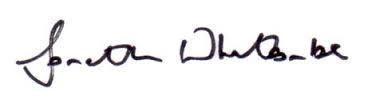 Jon Whitcombe Chief Executive OfficerJob DescriptionJob Title:			Examinations Invigilator		Responsible to:			Examinations OfficerPurpose of the Job:Invigilating internal and external examinations, including invigilation of the special needs and dyslexia students/pupils when required.Main duties and responsibilities (Accountabilities):Invigilators must uphold the integrity of the examination and assessment process.  Under the instructions of the Lead Invigilator, duties to include any or all of the following:Assisting with any administration procedures before and after examinations;Ensuring the examination room complies with JCQ (Joint Council for Qualifications) regulations;Ensuring candidates enter and leave the examination area in accordance with JCQ regulations;Observing candidates in the examinations room at all times;Assisting with the checking of registers against scripts and ensuring candidates have the right paper;Opening and distributing papers and any other materials to the candidates and distributing additional paper / equipment as required;Ensuring the attendance register is completed;Collecting scripts in attendance register order and checking that nothing has been left at the desk;Ensuring the scripts are never left unattended and are safely delivered to the Examinations Officer;Informing the Examinations Officer / Lead Invigilator of any suspicions about the security of the examinations papers;Ensuring Trust and School policies are adhered to.The duties / responsibilities of this post may vary from time to time according to the changing needs of the Trust services.Person SpecificationSwale Academies TrustSince its creation in September 2010, Swale Academies Trust has developed into one of the South East’s leading Multi-Academy Trusts.Our purpose is to develop good and outstanding schools and ensure the rapid improvement of schools with challenges.  As the Trust has grown and developed, we continue to ensure that effective school support and leadership is maintained. The Trust’s approach to school improvement is based on a combination of CPD, capacity building and collaboration, with a relentless focus on teaching and pupil progress, in order to effect rapid and sustained improvements in outcomes for young people.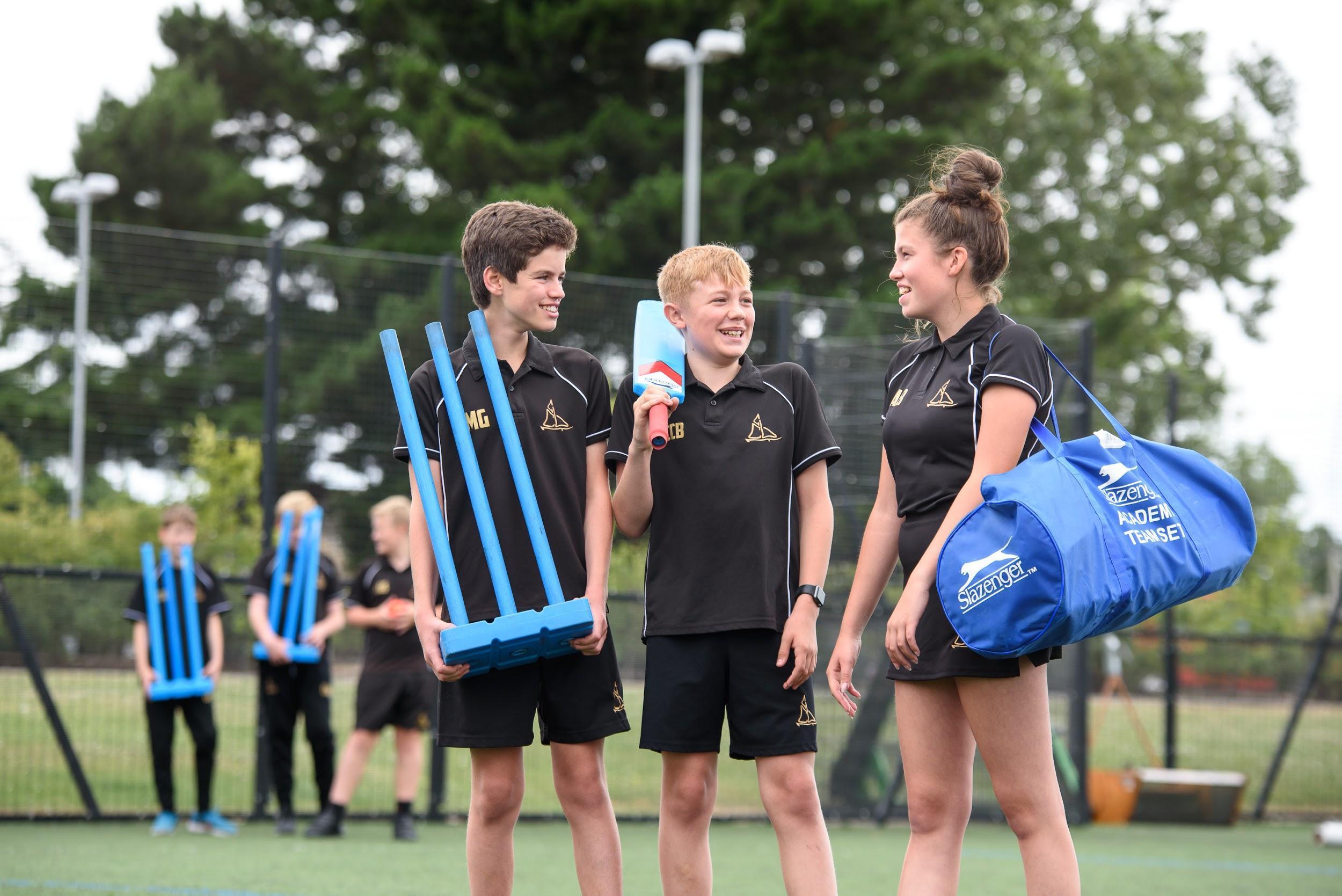 The Trust is an organisation which is driven by the belief that all children deserve a good quality education where they are seen as individuals and above all are exceptionally well cared for.Swale Academies Trust – SchoolsPrimaryBeaver Green Primary School, AshfordIstead Rise Primary School, Istead RiseJames Dixon Primary School, BromleyLangney Primary Academy, EastbourneParkland Infant School, EastbourneParkland Junior School, EastbourneRegis Manor Primary School, SittingbourneShinewater Primary School, EastbourneSouth Borough Primary School, MaidstoneWestlands Primary School, SittingbourneSecondaryMeopham Secondary School, MeophamPeacehaven Community School, PeacehavenThe Eastbourne Academy, EastbourneThe Sittingbourne School, SittingbourneThe North School, AshfordThe Turing School, EastbourneThe Whitstable School, WhitstableWestlands Secondary School, SittingbourneCentral Support Services (based at Trust Head Office), Ashdown House, SittingbourneHuman Resources TeamFinance TeamICT teamBuilding / Estate ManagementSWALE ACADEMIES TRUST SAFEGUARDING POSITION Introduction and EthosSwale Academies Trust is a community and all those directly connected (staff, governors, parents, families and pupils) have an essential role to play in making it safe and secure. All schools within the Trust recognise their moral and statutory responsibility to safeguard and promote the welfare of all children.Trust Schools recognise the importance of providing an ethos and environment within school that will help children to feel safe, secure and respected; encourage them to talk openly; and enable them to feel confident that they will be listened to. We are alert to the signs of abuse and neglect and follow our procedures to ensure that children receive effective support, protection and justice.The Trust core safeguarding principles are:It is a whole school responsibility to safeguard and promote the welfare of children All children (defined as those up to the age of 18) regardless of age, gender, ability, culture, race, language, religion or sexual identity, have equal rights to protection All children have a right to be heard and to have their wishes and feelings taken into account All staff understand safe professional practice and adhere to our code of conduct and other associated policies All staff have a responsibility to recognise vulnerability in children and act on any concern in accordance with this guidance There are four main elements to our safeguarding policy:Prevention (e.g. positive, supportive, safe school culture, curriculum and pastoral opportunities for children, safer recruitment procedures) Protection (by following the agreed procedures, ensuring all staff are trained and supported to respond appropriately and sensitively to safeguarding concerns) Support (for all pupils, parents and staff, and where appropriate specific intervention for those who may be at risk of harm) Working with parents and other agencies (to ensure appropriate communications and actions are undertaken) The procedures contained in our policy apply to all staff and governors and are consistent with those of each school's local safeguarding boards.The Application ProcessApplications will only be accepted from candidates completing the appropriate application form. All sections of the form which are applicable to you must be completed as clearly and fully as possible.  Please note CVs will not be accepted in place of a completed application form.Application forms can be found on the Kent-Teach website and all electronic applications should be made via this route.  Alternatively, completed forms can be sent by post to the following address:Ms Debbie PosseeThe Whitstable SchoolBellevue RoadWhitstableKent CT5 1PXThe Shortlisting and Interview ProcessAfter the closing date for this post a panel will conduct the shortlisting process.  You will be selected for interview based entirely on the contents of your application form, it is therefore important that you fully read the Job Description and Person Specification prior to completing your form.After the shortlisting process has been completed candidates who have been selected for interview will be informed, and provided with full details of the interview programme. If you have not heard from us within 10 working days of the closing date for this post, you have, on this occasion, unfortunately been unsuccessful.All candidates who are invited to interview must bring the following original documents:Documentary evidence of right to work in the UKVisual identification which includes a photograph, usually a passport or driving licenceDocumentary proof of current name and addressWhere appropriate any documentation evidencing change of nameCertificates of educational or professional qualifications that are necessary or relevant for the postConditional OfferAny offer of employment will be conditional upon a number of formalities, including, but not restricted to the following:Verification of right to work in the UKReceipt of two satisfactory referencesVerification of identity checks and qualificationsSatisfactory enhanced DBS check, as well as additional checks that may be appropriate if you have worked or been resident overseas in the previous five yearsSatisfactory pre-employment health clearanceA check against the Teacher Service Register for any teaching prohibition or restriction orders where you are applying for a teaching role or if you have previously held a teaching role in past employment.Retention of informationAll information is stored securely and any information supplied by unsuccessful candidates will be destroyed through the confidential waste system after six months from the date of the interview, in accordance with our retention of records procedure.Privacy NoticePlease refer to the Trust’s Privacy Notice for job applicants for information about how we use any personal data about them we hold. This can be downloaded here:https://www.swale.at/page/?title=Privacy+Notice&pid=33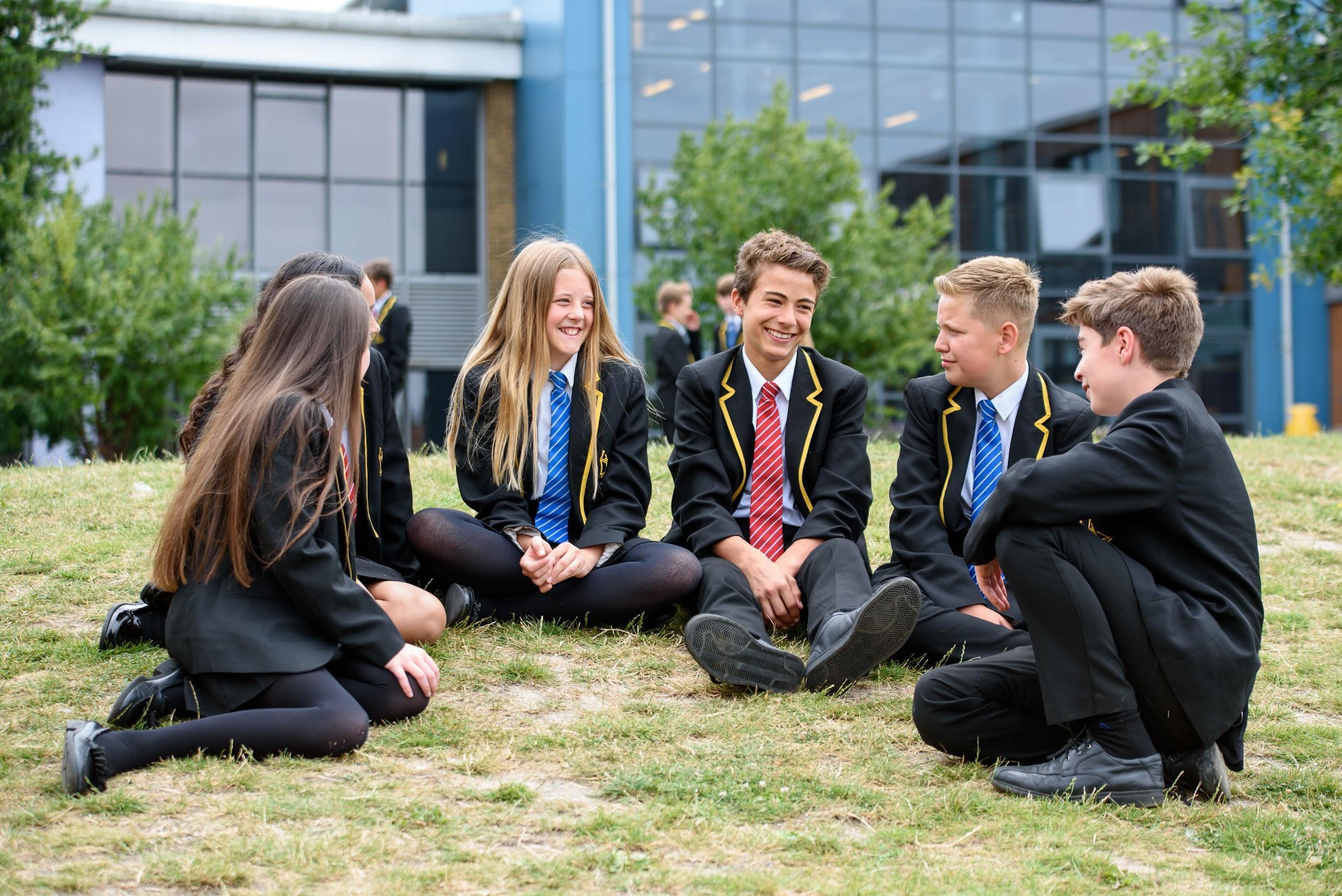 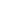 Job Title:Examinations InvigilatorResponsible to:Examinations OfficerEssentialDesirableQualificationsEnglish and Mathematics GCSE at C grade or equivalent. Exam invigilator training.ExperienceExperience in a busy working environment, for example, school or office.Experience of invigilating in a school, college or adult education setting.Skills and AbilitiesGood command of the English languageGood communication skills, able to communicate effectively and clearly with both pupils and staff.KnowledgeUnderstanding of the issues surrounding the safeguarding of children and commitment to child welfare and safety.